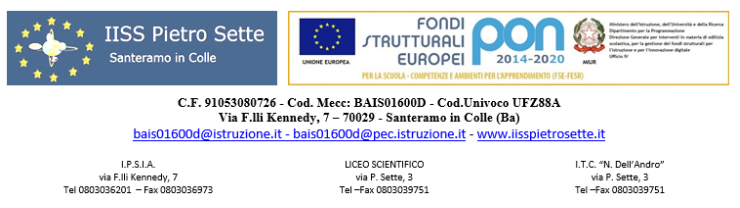 PIANO DI LAVORO INDIVIDUALE PER COMPETENZE                                                                                                  ANNO SCOLASTICO 2023/2024I.T.E.  INDIRIZZO: S.I.A.CLASSE V SEZIONE BDISCIPLINA: RELIGIONE CATTOLICADOCENTE: Prof.ssa DISANTO Anna  QUADRO ORARIO N. 1 ora settimanali nella classe FINALITA’ DELL’INDIRIZZO Il profilo del settore “Amministrazione, Finanza e Marketing” si caratterizza per far acquisire competenze generali nel campo dei macro fenomeni economici nazionali ed internazionali, della normativa civilistica e fiscale, dei sistemi e dei processi aziendali (organizzazione, pianificazione, programmazione, amministrazione, finanza e controllo), degli strumenti di marketing, dei prodotti assicurativo-finanziari, e dell’economia sociale. Nell’articolazione “Sistemi informativi aziendali” con caratterizzazione “Informatica”  il profilo, oltre ad avere le caratteristiche del percorso generale di “Amministrazione, Finanza e Marketing”, pone particolare attenzione alla gestione del sistema informativo aziendale, alla valutazione, alla scelta e all’adattamento di software applicativi, allo scopo di migliorare l’efficienza aziendale, con particolare riguardo al sistema di archiviazione dei dati, all’organizzazione della comunicazione in rete e alla sicurezza informatica.2. ANALISI DELLA SITUAZIONE DI PARTENZAProfilo generale della classe (caratteristiche cognitive, comportamentali, atteggiamento verso la materia, interessi, partecipazione.)Il gruppo-classe di 5^ B/S.I.A.  si compone di n. 10 alunni di cui: n. 6 ragazzi e n. 4 ragazzeIl gruppo - classe si presenta eterogeneo:un primo gruppo raggiunge un profitto ottimo;un secondo gruppo raggiunge un profitto buono;un terzo gruppo, se sollecitato raggiunge risultati soddisfacenti;un alunno: Difonzo Emmanuele Angelo non si avvale dell’I.R.C. FONTI DI RILEVAZIONE DEI DATI:-  questionario di verifica  e conoscenze pregresse.-  colloqui con gli alunniLIVELLI DI PROFITTO OBIETTIVI MINIMI1. Conoscere le tappe principali del cammino della comunità ecclesiale nel novecento e nell’attualità.2. Sapere le principali novità del Concilio Vaticano II, soprattutto rispetto al matrimonio, alla famiglia e all’ecologia.3. Ragionare sulla possibilità dell’esistenza di Dio.4. Conoscere la concezione cristiana dell’uomo. 5. Conoscere il legame tra arte, musica e religione..9. GRIGLIA DI VALUTAZIONE                                                                                                                         Il docenteSanteramo, 30 Ottobre 2023                                                                                                                      Prof.ssa DISANTO Anna                                          DISCIPLINAD’INSEGNAMENTO     RELIGIONE     CATTOLICALIVELLO BASSO(voti inferiori alla sufficienza)_______________________N. Alunni (%) LIVELLO MEDIO (voti 6-7)___________________N. Alunni 2(%) 22 LIVELLO ALTO (voti 8-9-10)_________________N. Alunni 7(%) 78OBIETTIVI COGNITIVO – FORMATIVI DISCIPLINARIOBIETTIVI COGNITIVO – FORMATIVI DISCIPLINARIOBIETTIVI COGNITIVO – FORMATIVI DISCIPLINARIGli obiettivi, articolati in Competenze, Abilità, Conoscenze, sono elaborati in sede di dipartimento e qui riportati in allegato.Gli obiettivi, articolati in Competenze, Abilità, Conoscenze, sono elaborati in sede di dipartimento e qui riportati in allegato.Gli obiettivi, articolati in Competenze, Abilità, Conoscenze, sono elaborati in sede di dipartimento e qui riportati in allegato.COMPETENZECONOSCENZEABILITA’Riconoscere diversi atteggiamenti dell’uomo nei confronti di Dio e le caratteristiche della fede matura.Argomentare una risposta a critiche ed obiezioni formulate sulla credibilità della religione cristiana.Costruire un’identità libera e responsabile, ponendosi domande di senso.Sviluppare un maturo senso critico e un personale progetto di vita.Gli interrogativi fondamentali dell’uomo.Il valore della vita e la dignità della persona, la natura e il valore delle relazioni umane e sociali secondo la visione cristiana.La concezione cristiano-cattolica delle relazioni personali.Formulare domande di senso a partire dalle proprie esperienze personali e relazionali.Spiegare la dimensione religiosa della persona tra senso del limite e bisogno di salvezza e trascendenza.Riconoscere il valore delle relazioni interpersonali.DisciplinaClasseReligione Cattolica5^ BModulo1                                                   TITOLO: La MoraleModulo1                                                   TITOLO: La MoraleModulo1                                                   TITOLO: La MoraleModulo1                                                   TITOLO: La MoraleModulo1                                                   TITOLO: La MoraleModulo1                                                   TITOLO: La MoralePERIODO/DURATAOttobre/Novembre/ Dicembre 2023METODOLOGIAAnalisi di brani, testi musicali, lettura del testoMETODOLOGIAAnalisi di brani, testi musicali, lettura del testoSTRUMENTILibro di testo, canzoni.STRUMENTILibro di testo, canzoni.VERIFICHEDialogo, confronto, dibattitonei gruppi. Esercizi.CompetenzeCompetenzeAbilitàAbilitàConoscenzeConoscenze  Lo studente sarà in grado di porsi domande di senso al fine di un’identità libera e consapevole, confrontandosi con i valori del Vangelo e testimoniati dalla comunità cristiana;  Lo studente sarà in grado di porsi domande di senso al fine di un’identità libera e consapevole, confrontandosi con i valori del Vangelo e testimoniati dalla comunità cristiana;Riflette sulle proprie esperienze personali e relazionali.Pone domande di senso e le confronta con le risposte offerte dalla fede cattolica.Riflette sulle proprie esperienze personali e relazionali.Pone domande di senso e le confronta con le risposte offerte dalla fede cattolica.Si confronta con gli interrogativi perenni dell’uomo e con le risorse e le inquietudini del nostro tempo, a cui il cristianesimo e le altre religioni cercano di dare una spiegazione: l’origine e il futuro del mondo e dell’uomo, il bene e il male, il senso della vita e della morte, le speranze e le paure dell’umanità.Si confronta con gli interrogativi perenni dell’uomo e con le risorse e le inquietudini del nostro tempo, a cui il cristianesimo e le altre religioni cercano di dare una spiegazione: l’origine e il futuro del mondo e dell’uomo, il bene e il male, il senso della vita e della morte, le speranze e le paure dell’umanità.Modulo 2                                                              TITOLO: Bioetica: inizio vita e fine vitaModulo 2                                                              TITOLO: Bioetica: inizio vita e fine vitaModulo 2                                                              TITOLO: Bioetica: inizio vita e fine vitaModulo 2                                                              TITOLO: Bioetica: inizio vita e fine vitaModulo 2                                                              TITOLO: Bioetica: inizio vita e fine vitaModulo 2                                                              TITOLO: Bioetica: inizio vita e fine vitaPERIODO/DURATAGennaio/Febbraio/Marzo 2024METODOLOGIAAnalisi di brani, lettura del testo. Documenti del Magistero. Conc. Ec. Vat. IIMETODOLOGIAAnalisi di brani, lettura del testo. Documenti del Magistero. Conc. Ec. Vat. IISTRUMENTILibro di testo, video-slides,computer, DVD Wikipedia.Youtube.STRUMENTILibro di testo, video-slides,computer, DVD Wikipedia.Youtube.VERIFICHE Questionario, interrogazione breve. Cooperative Learning  Esercizi.CompetenzeCompetenzeAbilitàAbilitàConoscenzeConoscenzeIdentificare i termini del confronto tra la morale laica e la morale cristiana. Cogliere la posizione delle diverse religioni.Identificare i termini del confronto tra la morale laica e la morale cristiana. Cogliere la posizione delle diverse religioni.Individuare la specificità della morale cristiana e la salvezza cristiana e confrontarla con quella di altre religioni.Considerare ogni opinione degna di rispetto..Individuare la specificità della morale cristiana e la salvezza cristiana e confrontarla con quella di altre religioni.Considerare ogni opinione degna di rispetto..Desideri e attese del mondo giovanile, identità personale ed esperienza religiosa.Ricerca di senso e prospettiva religiosa nelle varie religioni:L’uomo e la moraleLa pena capitale.L’aborto. L’eutanasia.Il lavoro e la politica. La famiglia, il matrimonioIl divorzio e le unioni civili.Desideri e attese del mondo giovanile, identità personale ed esperienza religiosa.Ricerca di senso e prospettiva religiosa nelle varie religioni:L’uomo e la moraleLa pena capitale.L’aborto. L’eutanasia.Il lavoro e la politica. La famiglia, il matrimonioIl divorzio e le unioni civili.Modulo 3                                                              TITOLO: Il cristiano nella famiglia, nel lavoro e nella politicaModulo 3                                                              TITOLO: Il cristiano nella famiglia, nel lavoro e nella politicaModulo 3                                                              TITOLO: Il cristiano nella famiglia, nel lavoro e nella politicaModulo 3                                                              TITOLO: Il cristiano nella famiglia, nel lavoro e nella politicaModulo 3                                                              TITOLO: Il cristiano nella famiglia, nel lavoro e nella politicaModulo 3                                                              TITOLO: Il cristiano nella famiglia, nel lavoro e nella politicaPERIODO/DURATAAprile/Maggio/Giugno 2024  METODOLOGIAAnalisi di brani, testi musicali, lettura del testoMETODOLOGIAAnalisi di brani, testi musicali, lettura del testoSTRUMENTILibro di testo, canzoni, computer, DVD Wikipedia.STRUMENTILibro di testo, canzoni, computer, DVD Wikipedia.VERIFICHEDialogo, confronto, dibattitonei gruppi, questionario.CompetenzeCompetenzeAbilitàAbilitàConoscenzeConoscenzeImpostare una riflessione sulla dimensione religiosa della vita a partire dalla conoscenza della Bibbia e della persona-Gesù.Cogliere la dimensione antropologico-culturale dell’esperienza religiosa.Impostare una riflessione sulla dimensione religiosa della vita a partire dalla conoscenza della Bibbia e della persona-Gesù.Cogliere la dimensione antropologico-culturale dell’esperienza religiosa.Cogliere i significati originari dei segni, dei simboli e delle principali professioni cristiane di fedeRiconosce il contributo della religione  ebraico-cristiana. Rispetta le diverse opzioni e tradizioni religiose e culturali.Cogliere i significati originari dei segni, dei simboli e delle principali professioni cristiane di fedeRiconosce il contributo della religione  ebraico-cristiana. Rispetta le diverse opzioni e tradizioni religiose e culturali.Approfondisce, alla luce della rivelazione ebraico-cristiana, il valore delle relazioni interpersonali, dell’affettività, della famiglia.Riconosce lo speciale vincolo spirituale della Chiesa con il popolo d’IsraeleCoglie la specificità della proposta cristiano-cattolica, distinguendola da quella di altre religioni e sistemi di significato.Approfondisce, alla luce della rivelazione ebraico-cristiana, il valore delle relazioni interpersonali, dell’affettività, della famiglia.Riconosce lo speciale vincolo spirituale della Chiesa con il popolo d’IsraeleCoglie la specificità della proposta cristiano-cattolica, distinguendola da quella di altre religioni e sistemi di significato.CONTENUTI DISCIPLINARI MINIMIStabiliti dal Dipartimento per le classi III, IV e VClasse Quinta5.METODOLOGIE5.METODOLOGIE5.METODOLOGIE5.METODOLOGIEXLezione frontale(presentazione di contenuti e dimostrazioni logiche)XCooperative learning(lavoro collettivo guidato o autonomo)XLezione interattiva (discussioni sui libri o a tema, interrogazioni collettive)Problem solving (definizione collettiva)XLezione multimediale(utilizzo della LIM, di PPT, di audio video)XAttività di laboratorio(esperienza individuale o di gruppo)Lezione / applicazioneEsercitazioni praticheXLettura e analisi diretta dei testi Altro ______________________________6.MEZZI, STRUMENTI, SPAZI6.MEZZI, STRUMENTI, SPAZI6.MEZZI, STRUMENTI, SPAZI6.MEZZI, STRUMENTI, SPAZI6.MEZZI, STRUMENTI, SPAZI6.MEZZI, STRUMENTI, SPAZIXLibri di testoXRegistratore XCineforumXAltri libri XLettore DVDXMostre XDispense, schemiXComputer XVisite guidateDettatura di appunti XLaboratorio di InformaticaStageXVideoproiettore/LIMBiblioteca Altro ___________________7.TIPOLOGIA DI VERIFICHE7.TIPOLOGIA DI VERIFICHE7.TIPOLOGIA DI VERIFICHE7.TIPOLOGIA DI VERIFICHEXAnalisi del testoXTest strutturatoInterrogazioniSaggio breve Risoluzione di problemiSimulazioni colloquiXArticolo di giornaleProva grafica / praticaProve scritteXTema - relazioneInterrogazioneXTest (di varia tipologia)XTest a riposta apertaXSimulazione colloquioProve di laboratorioTest semi-strutturatoAltro________________ Altro _______________8.CRITERI DI VALUTAZIONE8.CRITERI DI VALUTAZIONE8.CRITERI DI VALUTAZIONE8.CRITERI DI VALUTAZIONEPer la valutazione saranno adottati i criteri stabiliti dal POF d’Istituto e le griglie elaborate dal Dipartimento ed allegate alla presente programmazione. La valutazione terrà conto di:Per la valutazione saranno adottati i criteri stabiliti dal POF d’Istituto e le griglie elaborate dal Dipartimento ed allegate alla presente programmazione. La valutazione terrà conto di:Per la valutazione saranno adottati i criteri stabiliti dal POF d’Istituto e le griglie elaborate dal Dipartimento ed allegate alla presente programmazione. La valutazione terrà conto di:Per la valutazione saranno adottati i criteri stabiliti dal POF d’Istituto e le griglie elaborate dal Dipartimento ed allegate alla presente programmazione. La valutazione terrà conto di:XLivello individuale di acquisizione di conoscenze XImpegnoXLivello individuale di acquisizione di abilità e competenzeXPartecipazioneXProgressi compiuti rispetto al livello di partenzaXFrequenzaXInteresseXComportamento Giudizio sintetico propostoDescrittori del giudizio sintetico Insufficiente0 – 4Sigla Insuff.Non partecipa alle attività proposte e non dimostra interesse per il lavoro.Mediocre5Sigla Med.L’alunno deve essere costantemente sollecitato, guidato e orientato nelle varie attività proposte.Sufficiente6Sigla Suff. Dimostra impegno e partecipazione, conosce i dati informativi in modo complessivamente sufficiente. Individua gli elementi essenziali.Discreto7Sigla Discr. Sa applicare le sue conoscenze e sa effettuare analisi in maniera più che sufficiente. Opera con una certa autonomia nelle attività di elaborazione e di sintesi.Buono8Sigla Buono Partecipa al dialogo educativo con continuità, conosce i contenuti in modo approfondito.Ottimo9Sigla Ott.Partecipa con puntualità e assiduità al dialogo educativo e conosce pienamente i contenuti.Eccellente10Sigla Eccel.Partecipa in modo costruttivo al dialogo educativo, conosce i contenuti, in modo approfondito e completo, utilizzando con sicurezza i linguaggi specifici.